新 书 推 荐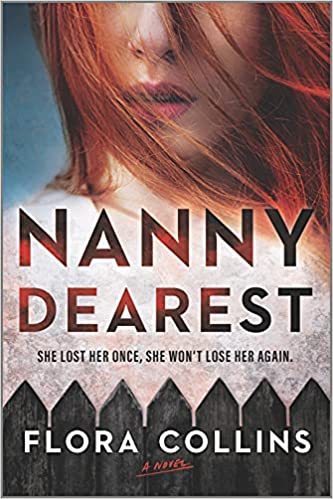 中文书名：《亲爱的保姆》英文书名：NANNY DEAREST作    者：Flora Collins出 版 社：Mira代理公司：Inkwell/ANA/Lauren Li页    数：336页出版时间：2021年11月代理地区：中国大陆、台湾审读资料：电子稿类    型：惊悚悬疑内容简介：    在这本引人入胜的家庭悬疑小说中，一位年轻的女子在父亲去世后联系到了自己儿时的保姆，自此，她开始揭开保姆保守了二十年的秘密。    苏·凯勒（Sue Keller）迷失了。她的父亲突然去世，而她的母亲早就去世了，现在，她二十几岁，突然成了孤儿。接着，苏与安妮（Annie）重逢了。二十年过去了，但安妮永远不会忘记那张脸。安妮是苏住在北部大房子里时的保姆，她爱苏就像爱自己一样。    苏很渴望联系和母爱，她太渴望让安妮回到自己的生活中了；但是，当她们再次形影不离之后，苏开始发现安妮多年前在凯勒家里令人不安的日子的真相，特别是她离开或被解雇的方式。与此同时，她也对安妮目前看护的两个人的安全越来越感到担忧。    本书从两个视角交替叙述，一个是90年代中期的安妮的视角，一个是现在的苏的视角，这部小说的悬念会令读者不忍释卷，知道故事令人震惊的结局时刻。作者简介：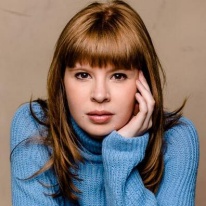 弗罗拉·柯林斯（Flora Collins）在纽约市出生长大，除了在瓦瑟学院（Vassar College）就读的四年外，从未离开过纽约。当她不写作时，她兼职在一家科技初创公司担任销售和社交媒体主管。《亲爱的保姆》是她的第一部小说，取材于她的家族史中的真实经历。谢谢您的阅读！请将反馈信息发至：李文浩（Lauren Li）安德鲁·纳伯格联合国际有限公司北京代表处北京市海淀区中关村大街甲59号中国人民大学文化大厦1705室邮编：100872电话：010-82449901传真：010-82504200Email：Lauren@nurnberg.com.cn网址：http://www.nurnberg.com.cn
微博：http://weibo.com/nurnberg豆瓣小站：http://site.douban.com/110577/微信订阅号：ANABJ2002